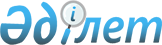 Степногорск қалалық мәслихатының 2021 жылғы 23 желтоқсандағы № 7С-11/2 "2022-2024 жылдарға арналған қала бюджеті туралы" шешіміне өзгерістер енгізу туралыАқмола облысы Степногорск қалалық мәслихатының 2022 жылғы 29 маусымдағы № 7С-15/2 шешімі
      Степногорск қалалық мәслихаты ШЕШТІ:
      1. Степногорск қалалық мәслихатының "2022-2024 жылдарға арналған қала бюджеті туралы" 2021 жылғы 23 желтоқсандағы № 7С-11/2 (Нормативтік құқықтық актілерді мемлекеттік тіркеу тізілімінде № 26104 болып тіркелген) шешіміне келесі өзгерістер енгізілсін:
      1-тармақ жаңа редакцияда жазылсын:
      "1. 2022-2024 жылдарға арналған қала бюджеті тиісінше 1, 2, 3-қосымшаларға сәйкес, соның ішінде 2022 жылға келесі көлемдерде бекітілсін:
      1) кірістер – 10 278 356,9 мың теңге, соның ішінде:
      салықтық түсімдер – 4 763 269,9 мың теңге;
      салықтық емес түсімдер – 31 961,6 мың теңге;
      негізгі капиталды сатудан түсетін түсімдер – 35 691 мың теңге;
      трансферттердің түсімдері – 5 447 434,4 мың теңге;
      2) шығындар – 11 352 423,5 мың теңге;
      3) таза бюджеттік кредиттеу – - 176 994 мың теңге, соның ішінде:
      бюджеттік кредиттер – 18 378 мың теңге;
      бюджеттік кредиттерді өтеу – 195 372 мың теңге;
      4) қаржы активтерімен операциялар бойынша сальдо – 36 000 мың теңге, соның ішінде:
      қаржы активтерін сатып алу – 36 000 мың теңге;
      мемлекеттің қаржы активтерін сатудан түсетін түсімдер – 0 мың теңге;
      5) бюджет тапшылығы (профициті) – - 933 072,6 мың теңге;
      6) бюджет тапшылығын қаржыландыру (профицитін пайдалану) – 933 072,6 мың теңге.";
      көрсетілген шешімнің 1, 4-қосымшалары осы шешімнің 1, 2-қосымшаларына сәйкес жаңа редакцияда жазылсын.
      2. Осы шешім 2022 жылғы 1 қаңтардан бастап қолданысқа енгізіледі. 2022 жылға арналған қала бюджеті 2022 жылға арналған облыстық бюджеттен нысаналы трансферттер
					© 2012. Қазақстан Республикасы Әділет министрлігінің «Қазақстан Республикасының Заңнама және құқықтық ақпарат институты» ШЖҚ РМК
				
      Степногорск қалалықмәслихатының хатшысы

Х.Кабар
Степногорск қалалық мәслихатының
2022 жылғы 29 маусымдағы
№ 7С-15/2 шешіміне
1-қосымшаСтепногорск қалалық мәслихатының
2021 жылғы 23 желтоқсандағы
№ 7С-11/2 шешіміне
1-қосымша
Санаты
Санаты
Санаты
Санаты
сома мың теңге
Сыныбы 
Сыныбы 
Сыныбы 
сома мың теңге
Кіші сыныбы
Кіші сыныбы
сома мың теңге
Атауы
сома мың теңге
1
2
3
4
5
I. КІРІСТЕР
10 278 356,9
1
Салықтық түсімдер
4 763 269,9
01
Табыс салығы
107 335
2
Жеке табыс салығы
107 335
03
Әлеуметтік салық
3 568 802,9
1
Әлеуметтік салық
3 568 802,9
04
Меншікке салынатын салықтар
907 954
1
Мүлікке салынатын салықтар
676 055
3
Жер салығы
19 863
4
Көлiк құралдарына салынатын салық
212 036
05
Тауарларға, жұмыстарға және қызметтерге салынатын ішкі салықтар
162 943
2
Акциздер
55 495
3
Табиғи және басқа да ресурстарды пайдаланғаны үшін түсетін түсімдер
49 219
4
Кәсіпкерлік және кәсіби қызметті жүргізгені үшін алынатын алымдар
58 229
08
Заңдық маңызы бар әрекеттерді жасағаны және (немесе) оған уәкілеттігі бар мемлекеттік органдар немесе лауазымды адамдар құжаттар бергені үшін алынатын міндетті төлемдер
16 235
1
Мемлекеттік баж
16 235
2
Салықтық емес түсімдер
31 961,6
01
Мемлекеттік меншіктен түсетін кірістер
18 596,3
5
Мемлекет меншігіндегі мүлікті жалға беруден түсетін кірістер
17 120
7
Мемлекеттік бюджеттен берілген кредиттер бойынша сыйақылар
1 436
9
Мемлекет меншігінен түсетін басқа да кірістер
40,3
03
Мемлекеттік бюджеттен қаржыландырылатын мемлекеттік мекемелер ұйымдастыратын мемлекеттік сатып алуды өткізуден түсетін ақша түсімдері
382,2
1
Мемлекеттік бюджеттен қаржыландырылатын мемлекеттік мекемелер ұйымдастыратын мемлекеттік сатып алуды өткізуден түсетін ақша түсімдері
382,2
04
Мемлекеттік бюджеттен қаржыландырылатын, сондай-ақ Қазақстан Республикасы Ұлттық Банкінің бюджетінен (шығыстар сметасынан) ұсталатын және қаржыландырылатын мемлекеттік мекемелер салатын айыппұлдар, өсімпұлдар, санкциялар, өндіріп алулар
161,8
1
Мұнай секторы ұйымдарынан және Жәбірленушілерге өтемақы қорына түсетін түсімдерді қоспағанда, мемлекеттік бюджеттен қаржыландырылатын, сондай-ақ Қазақстан Республикасы Ұлттық Банкінің бюджетінен (шығыстар сметасынан) ұсталатын және қаржыландырылатын мемлекеттік мекемелер салатын айыппұлдар, өсімпұлдар, санкциялар, өндіріп алулар
161,8
06
Басқа да салықтық емес түсімдер
12 821,3
1
Басқа да салықтық емес түсімдер
12 821,3
3
Негізгі капиталды сатудан түсетін түсімдер
35 691
01
Мемлекеттік мекемелерге бекітілген мемлекеттік мүлікті сату
16 300
1
Мемлекеттік мекемелерге бекітілген мемлекеттік мүлікті сату
16 300
03
Жерді және материалдық емес активтерді сату
19 391
1
Жерді сату
6 000
2
Материалдық емес активтерді сату
13 391
4
Трансферттердің түсімдері 
5 447 434,4
01
Төмен тұрған мемлекеттiк басқару органдарынан трансферттер 
208,6
3
Аудандық маңызы бар қалалардың, ауылдардың, кенттердің, ауылдық округтардың бюджеттерінен трансферттер
208,6
02
Мемлекеттік басқарудың жоғары тұрған органдарынан түсетін трансферттер
5 447 225,8 
2
Облыстық бюджеттен түсетін трансферттер
5 447 225,8
Функционалдық топ
Функционалдық топ
Функционалдық топ
Функционалдық топ
Функционалдық топ
сома мың теңге
Кіші функция
Кіші функция
Кіші функция
Кіші функция
сома мың теңге
Бюджеттік бағдарламалардың әкімшісі
Бюджеттік бағдарламалардың әкімшісі
Бюджеттік бағдарламалардың әкімшісі
сома мың теңге
Бағдарлама
Бағдарлама
сома мың теңге
Атауы
сома мың теңге
1
2
3
4
5
6
II. ШЫҒЫНДАР
11 352 423,5
01
Жалпы сипаттағы мемлекеттiк қызметтер
876 200,8
1
Мемлекеттiк басқарудың жалпы функцияларын орындайтын өкiлдi, атқарушы және басқа органдар
365 740,5
112
Аудан (облыстық маңызы бар қала) мәслихатының аппараты
41 781,9
001
Аудан (облыстық маңызы бар қала) мәслихатының қызметін қамтамасыз ету жөніндегі қызметтер
41 098,9
003
Мемлекеттік органның күрделі шығыстары
683
122
Аудан (облыстық маңызы бар қала) әкімінің аппараты
323 958,6
001
Аудан (облыстық маңызы бар қала) әкімінің қызметін қамтамасыз ету жөніндегі қызметтер
312 523,7
003
Мемлекеттік органның күрделі шығыстары
3 589,9
009
Ведомстволық бағыныстағы мемлекеттік мекемелер мен ұйымдардың күрделі шығыстары
20
113
Төменгі тұрған бюджеттерге берілетін нысаналы ағымдағы трансферттер
7 825
2
Қаржылық қызмет
25 953,5
459
Ауданның (облыстық маңызы бар қаланың) экономика және қаржы бөлімі
3 968
003
Салық салу мақсатында мүлікті бағалауды жүргізу
3 968
489
Ауданның (облыстық маңызы бар қаланың) мемлекеттік активтер және сатып алу бөлімі
21 985,5
001
Жергілікті деңгейде мемлекеттік активтер мен сатып алуды басқару саласындағы мемлекеттік саясатты іске асыру жөніндегі қызметтер
20 825,5
005
Жекешелендіру, коммуналдық меншікті басқару, жекешелендіруден кейінгі қызмет және осыған байланысты дауларды реттеу
1 160
9
Жалпы сипаттағы өзге де мемлекеттiк қызметтер
484 506,8
459
Ауданның (облыстық маңызы бар қаланың) экономика және қаржы бөлімі
43 590,6
001
Ауданның (облыстық маңызы бар қаланың) экономикалық саясатын қалыптастыру мен дамыту, мемлекеттік жоспарлау, бюджеттік атқару және коммуналдық меншігін басқару саласындағы мемлекеттік саясатты іске асыру жөніндегі қызметтер
43 590,6
492
Ауданның (облыстық маңызы бар қаланың) тұрғын үй-коммуналдық шаруашылығы, жолаушылар көлігі, автомобиль жолдары және тұрғын үй инспекциясы бөлімі
440 916,2
001
Жергілікті деңгейде тұрғын үй-коммуналдық шаруашылық, жолаушылар көлігі, автомобиль жолдары және тұрғын үй инспекциясы саласындағы мемлекеттік саясатты іске асыру жөніндегі қызметтер
129 265
013
Мемлекеттік органның күрделі шығыстары
28 445,4
113
Төменгі тұрған бюджеттерге берілетін нысаналы ағымдағы трансферттер
283 205,8
02
Қорғаныс
109 729,5
1
Әскери мұқтаждар
11 952,8
122
Аудан (облыстық маңызы бар қала) әкімінің аппараты
11 952,8
005
Жалпыға бірдей әскери міндетті атқару шеңберіндегі іс-шаралар
11 952,8
2
Төтенше жағдайлар жөнiндегi жұмыстарды ұйымдастыру
97 776,7
122
Аудан (облыстық маңызы бар қала) әкімінің аппараты
97 776,7
006
Аудан (облыстық маңызы бар қала) ауқымындағы төтенше жағдайлардың алдын алу және оларды жою
97 091,3
007
Аудандық (қалалық) ауқымдағы дала өрттерінің, сондай-ақ мемлекеттік өртке қарсы қызмет органдары құрылмаған елдi мекендерде өрттердің алдын алу және оларды сөндіру жөніндегі іс-шаралар
685,4
03
Қоғамдық тәртіп, қауіпсіздік, құқықтық, сот, қылмыстық-атқару қызметі
52 013,3
9
Қоғамдық тәртіп және қауіпсіздік саласындағы басқа да қызметтер
52 013,3
492
Ауданның (облыстық маңызы бар қаланың) тұрғын үй-коммуналдық шаруашылығы, жолаушылар көлігі, автомобиль жолдары және тұрғын үй инспекциясы бөлімі
52 013,3
021
Елдi мекендерде жол қозғалысы қауiпсiздiгін қамтамасыз ету
52 013,3
06
Әлеуметтiк көмек және әлеуметтiк қамсыздандыру
809 129,1
1
Әлеуметтiк қамсыздандыру
67 150
451
Ауданның (облыстық маңызы бар қаланың) жұмыспен қамту және әлеуметтік бағдарламалар бөлімі
67 150
005
Мемлекеттік атаулы әлеуметтік көмек
67 150
2
Әлеуметтiк көмек
608 962,7
451
Ауданның (облыстық маңызы бар қаланың) жұмыспен қамту және әлеуметтік бағдарламалар бөлімі
608 962,7
002
Жұмыспен қамту бағдарламасы
254 070
004
Ауылдық жерлерде тұратын денсаулық сақтау, білім беру, әлеуметтік қамтамасыз ету, мәдениет, спорт және ветеринар мамандарына отын сатып алуға Қазақстан Республикасының заңнамасына сәйкес әлеуметтік көмек көрсету
11 120
006
Тұрғын үйге көмек көрсету
6 000
007
Жергілікті өкілетті органдардың шешімі бойынша мұқтаж азаматтардың жекелеген топтарына әлеуметтік көмек
77 762,3
010
Үйден тәрбиеленіп оқытылатын мүгедек балаларды материалдық қамтамасыз ету
1 654
014
Мұқтаж азаматтарға үйде әлеуметтiк көмек көрсету
112 351,5
017
Оңалтудың жеке бағдарламасына сәйкес мұқтаж мүгедектерді протездік-ортопедиялық көмек, сурдотехникалық құралдар, тифлотехникалық құралдар, санаторий-курорттық емделу, міндетті гигиеналық құралдармен қамтамасыз ету, арнаулы жүріп-тұру құралдары, қозғалуға қиындығы бар бірінші топтағы мүгедектерге жеке көмекшінің және есту бойынша мүгедектерге қолмен көрсететін тіл маманының қызметтері мен қамтамасыз ету
91 513
023
Жұмыспен қамту орталықтарының қызметін қамтамасыз ету
54 491,9
9
Әлеуметтiк көмек және әлеуметтiк қамтамасыз ету салаларындағы өзге де қызметтер
133 016,4
451
Ауданның (облыстық маңызы бар қаланың) жұмыспен қамту 
және әлеуметтік бағдарламалар бөлімі
133 016,4
001
Жергілікті деңгейде халық үшін әлеуметтік бағдарламаларды жұмыспен қамтуды қамтамасыз етуді іске асыру саласындағы мемлекеттік саясатты іске асыру жөніндегі қызметтер
71 547,4
011
Жәрдемақыларды және басқа да әлеуметтік төлемдерді есептеу, төлеу мен жеткізу бойынша қызметтерге ақы төлеу
900
021
Мемлекеттік органның күрделі шығыстары
250
050
Қазақстан Республикасында мүгедектердің құқықтарын қамтамасыз етуге және өмір сүру сапасын жақсарту
11 461
054
Үкіметтік емес ұйымдарда мемлекеттік әлеуметтік тапсырысты орналастыру
48 858
07
Тұрғын үй-коммуналдық шаруашылық
2 704 870,4
1
Тұрғын үй шаруашылығы
1 209 288,7
472
Ауданның (облыстық маңызы бар қаланың) құрылыс, сәулет және қала құрылысы бөлімі
1 199 272,5
003
Коммуналдық тұрғын үй қорының тұрғын үйін жобалау және (немесе) салу, реконструкциялау
816 176
004
Инженерлік-коммуникациялық инфрақұрылымды жобалау, дамыту және (немесе) жайластыру
383 096,5
492
Ауданның (облыстық маңызы бар қаланың) тұрғын үй-коммуналдық шаруашылығы, жолаушылар көлігі, автомобиль жолдары және тұрғын үй инспекциясы бөлімі
10 016,2
003
Мемлекеттік тұрғын үй қорын сақтауды ұйымдастыру
16,2
031
Кондоминиум объектілеріне техникалық паспорттар дайындау
10 000
2
Коммуналдық шаруашылық
429 635,7
492
Ауданның (облыстық маңызы бар қаланың) тұрғын үй-коммуналдық шаруашылығы, жолаушылар көлігі, автомобиль жолдары және тұрғын үй инспекциясы бөлімі
429 635,7
012
Сумен жабдықтау және су бұру жүйесінің жұмыс істеуі
228 114
026
Ауданның (облыстық маңызы бар қаланың) коммуналдық меншігіндегі жылу желілерін пайдалануды ұйымдастыру
137 021,7
029
Сумен жабдықтау және су бұру жүйелерін дамыту
64 500
3
Елді мекендерді көркейту
1 065 946
492
Ауданның (облыстық маңызы бар қаланың) тұрғын үй-коммуналдық шаруашылығы, жолаушылар көлігі, автомобиль жолдары және тұрғын үй инспекциясы бөлімі
1 065 946
015
Елдi мекендердегі көшелердi жарықтандыру
108 266
016
Елдi мекендердiң санитариясын қамтамасыз ету
72 875
017
Жерлеу орындарын ұстау және туыстары жоқ адамдарды жерлеу
4 391
018
Елдi мекендердi абаттандыру және көгалдандыру
880 414
08
Мәдениет, спорт, туризм және ақпараттық кеңістiк
732 721,6
1
Мәдениет саласындағы қызмет
395 489,2
457
Ауданның (облыстық маңызы бар қаланың) мәдениет, тілдерді дамыту, дене шынықтыру және спорт бөлімі
395 489,2
003
Мәдени-демалыс жұмысын қолдау
395 489,2
2
Спорт
42 168,9
457
Ауданның (облыстық маңызы бар қаланың) мәдениет, тілдерді дамыту, дене шынықтыру және спорт бөлімі
25 268,9
009
Аудандық (облыстық маңызы бар қалалық) деңгейде спорттық жарыстар өткiзу
8 407
010
Әртүрлi спорт түрлерi бойынша аудан (облыстық маңызы бар қала) құрама командаларының мүшелерiн дайындау және олардың облыстық спорт жарыстарына қатысуы
16 861,9
472
Ауданның (облыстық маңызы бар қаланың) құрылыс, сәулет және қала құрылысы бөлімі
16 900
008
Cпорт объектілерін дамыту
16 900
3
Ақпараттық кеңiстiк
152 055,9
456
Ауданның (облыстық маңызы бар қаланың) ішкі саясат бөлімі
16 640
002
Мемлекеттік ақпараттық саясат жүргізу жөніндегі қызметтер
16 640
457
Ауданның (облыстық маңызы бар қаланың) мәдениет, тілдерді дамыту, дене шынықтыру және спорт бөлімі
135 415,9
006
Аудандық (қалалық) кiтапханалардың жұмыс iстеуi
120 146,8
007
Мемлекеттiк тiлдi және Қазақстан халқының басқа да тiлдерін дамыту
15 269,1
9
Мәдениет, спорт, туризм және ақпараттық кеңiстiктi ұйымдастыру жөнiндегi өзге де қызметтер
143 007,6
456
Ауданның (облыстық маңызы бар қаланың) ішкі саясат бөлімі
58 278,8
001
Жергілікті деңгейде ақпарат, мемлекеттілікті нығайту және азаматтардың әлеуметтік сенімділігін қалыптастыру саласында мемлекеттік саясатты іске асыру жөніндегі қызметтер
33 183,4
003
Жастар саясаты саласында іс-шараларды іске асыру
25 095,4
457
Ауданның (облыстық маңызы бар қаланың) мәдениет, тілдерді дамыту, дене шынықтыру және спорт бөлімі
84 728,8
001
Жергілікті деңгейде мәдениет, тілдерді дамыту, дене шынықтыру және спорт саласында мемлекеттік саясатты іске асыру жөніндегі қызметтер
35 479,9
014
Мемлекеттік органның күрделі шығыстары
6 485
032
Ведомстволық бағыныстағы мемлекеттік мекемелер мен ұйымдардың күрделі шығыстары
42 763,9
10
Ауыл, су, орман, балық шаруашылығы, ерекше қорғалатын табиғи аумақтар, қоршаған ортаны және жануарлар дүниесін қорғау, жер қатынастары
46 990,6
1
Ауыл шаруашылығы
43 947,6
472
Ауданның (облыстық маңызы бар қаланың) құрылыс, сәулет және қала құрылысы бөлімі
2 208
010
Ауыл шаруашылығы объектілерін дамыту
2 208
477
Ауданның (облыстық маңызы бар қаланың) ауыл шаруашылығы мен жер қатынастары бөлімі
41 739,6
001
Жергілікті деңгейде ауыл шаруашылығы және жер қатынастары саласындағы мемлекеттік саясатты іске асыру жөніндегі қызметтер
41 739,6
9
Ауыл, су, орман, балық шаруашылығы, қоршаған ортаны қорғау және жер қатынастары саласындағы басқа да қызметтер
3 043
459
Ауданның (облыстық маңызы бар қаланың) экономика және қаржы бөлімі
3 043
099
Мамандарға әлеуметтік қолдау көрсету жөніндегі шараларды іске асыру
3 043
11
Өнеркәсіп, сәулет, қала құрылысы және құрылыс қызметі
29 336,2
2
Сәулет, қала құрылысы және құрылыс қызметі
29 336,2
472
Ауданның (облыстық маңызы бар қаланың) құрылыс, сәулет және қала құрылысы бөлімі
29 336,2
001
Жергілікті деңгейде құрылыс, сәулет және қала құрылысы саласындағы мемлекеттік саясатты іске асыру жөніндегі қызметтер
28 960,3
015
Мемлекеттік органның күрделі шығыстары
375,9
12
Көлiк және коммуникация
673 579,6
1
Автомобиль көлiгi
632 079,6
492
Ауданның (облыстық маңызы бар қаланың) тұрғын үй-коммуналдық шаруашылығы, жолаушылар көлігі, автомобиль жолдары және тұрғын үй инспекциясы бөлімі
632 079,6
020
Көлік инфрақұрылымын дамыту
19 966,6
023
Автомобиль жолдарының жұмыс істеуін қамтамасыз ету
271 275
045
Аудандық маңызы бар автомобиль жолдарын және елді-мекендердің көшелерін күрделі және орташа жөндеу
340 838
9
Көлiк және коммуникациялар саласындағы өзге де қызметтер
41 500
492
Ауданның (облыстық маңызы бар қаланың) тұрғын үй-коммуналдық шаруашылығы, жолаушылар көлігі, автомобиль жолдары және тұрғын үй инспекциясы бөлімі
41 500
037
Әлеуметтік маңызы бар қалалық (ауылдық), қала маңындағы және ауданішілік қатынастар бойынша жолаушылар тасымалдарын субсидиялау
41 500
13
Басқалар
977 106,4
3
Кәсiпкерлiк қызметтi қолдау және бәсекелестікті қорғау
37 734,7
469
Ауданның (облыстық маңызы бар қаланың) кәсіпкерлік бөлімі
37 734,7
001
Жергілікті деңгейде кәсіпкерлікті дамыту саласындағы мемлекеттік саясатты іске асыру жөніндегі қызметтер
37 630,7
004
Мемлекеттік органның күрделі шығыстары
104
9
Басқалар
939 371,7
459
Ауданның (облыстық маңызы бар қаланың) экономика және қаржы бөлімі
50 000
012
Ауданның (облыстық маңызы бар қаланың) жергілікті атқарушы органының резерві
50 000
492
Ауданның (облыстық маңызы бар қаланың) тұрғын үй-коммуналдық шаруашылығы, жолаушылар көлігі, автомобиль жолдары және тұрғын үй инспекциясы бөлімі
889 371,7
085
Шағын және моноқалаларда бюджеттік инвестициялық жобаларды іске асыру
889 371,7
14
Борышқа қызмет көрсету
41 342
1
Борышқа қызмет көрсету
41 342
459
Ауданның (облыстық маңызы бар қаланың) экономика және қаржы бөлімі
41 342
021
Жергілікті атқарушы органдардың облыстық бюджеттен қарыздар бойынша сыйақылар мен өзге де төлемдерді төлеу бойынша борышына қызмет көрсету
41 342
15
Трансферттер
4 299 404
1
Трансферттер
4 299 404
459
Ауданның (облыстық маңызы бар қаланың) экономика және қаржы бөлімі
4 299 404
006
Пайдаланылмаған (толық пайдаланылмаған) нысаналы трансферттерді қайтару
3 394,5
024
Заңнаманы өзгертуге байланысты жоғары тұрған бюджеттің шығындарын өтеуге төменгі тұрған бюджеттен ағымдағы нысаналы трансферттер
4 031 508
038
Субвенциялар
252 378
054
Қазақстан Республикасының Ұлттық қорынан берілетін нысаналы трансферт есебінен республикалық бюджеттен бөлінген пайдаланылмаған (түгел пайдаланылмаған) нысаналы трансферттердің сомасын қайтару
12 123,5
IІІ. Таза бюджеттік кредиттеу
- 176 994
Бюджеттік кредиттер
18 378
5
Бюджеттік кредиттерді өтеу
195 372
01
Бюджеттік кредиттерді өтеу
195 372
1
Мемлекеттік бюджеттен берілген бюджеттік кредиттерді өтеу
195 372
ІV. Қаржы активтерімен операциялар бойынша сальдо
36 000
Қаржы активтерін сатып алу
36 000
13
Басқалар
36 000
9
Басқалар
36 000
492
Ауданның (облыстық маңызы бар қаланың) тұрғын үй-коммуналдық шаруашылығы, жолаушылар көлігі, автомобиль жолдары және тұрғын үй инспекциясы бөлімі
36 000
065
Заңды тұлғалардың жарғылық капиталын қалыптастыру немесе ұлғайту
36 000
6
Мемлекеттің қаржы активтерін сатудан түсетін түсімдер
0
V. Бюджет тапшылығы (профициті)
- 933 072,6
VI. Бюджет тапшылығын қаржыландыру (профицитін пайдалану)
933 072,6Степногорск қалалық мәслихатының
2022 жылғы 29 маусымдағы
№ 7С-15/2 шешіміне
2-қосымшаСтепногорск қалалық мәслихатының
2021 жылғы 23 желтоқсандағы
№ 7С-11/2 шешіміне
4-қосымша
Бюджеттік бағдарламалардың әкімшісі
Атауы
сома мың теңге
1
2
3
Әкімінің аппараты
Азаматтық қызметшілердің жекелеген санаттарының жалақысын арттыруға
11 131,5
Әкімінің аппараты
Жылумен жабдықтайтын кәсіпорындардың жылу беру маусымына дайындығына
66 826,3
Қалалық мәслихат аппараты
Азаматтық қызметшілердің жекелеген санаттарының жалақысын арттыруға
135,4
Жұмыспен қамту және әлеуметтік бағдарламалар бөлімі
Мемлекеттік атаулы әлеуметтік көмекті төлеуге
40 000
Жұмыспен қамту және әлеуметтік бағдарламалар бөлімі
Кепілдендірілген әлеуметтік пакетке, оның ішінде төтенше жағдайға байланысты азық-түлік-тұрмыстық жиынтықтарымен қамтамасыз етуге
11 200
Жұмыспен қамту және әлеуметтік бағдарламалар бөлімі
Үкіметтік емес ұйымдарда мемлекеттік әлеуметтік тапсырысты орналастыруға
28 331
Жұмыспен қамту және әлеуметтік бағдарламалар бөлімі
Мүгедектерді протездік-ортопедиялық, сурдотехникалық және тифлотехникалық құралдармен, арнаулы жүріп-тұру құралдарымен (кресло-арбалар) қамтамасыз етуге, техникалық көмекші (орнын толтырушы) құралдарды кеңейтуге, Брайль қарпімен ақпаратты енгізу-шығара отырып, сөйлеу синтезі бар портотивті тифлокомпьютермен қамтамасыз етуге
35 129
Жұмыспен қамту және әлеуметтік бағдарламалар бөлімі
Мүгедектердің құқықтарын қамтамасыз етуге және өмір сүру сапасын жақсартуға
6 663
Жұмыспен қамту және әлеуметтік бағдарламалар бөлімі
Санаториялық-курорттық емделуге
6 222
Жұмыспен қамту және әлеуметтік бағдарламалар бөлімі
Тұрмыстық зорлық-зомбылық құрбандарына арнаулы әлеуметтік қызмет көрсетуге
16 884
Жұмыспен қамту және әлеуметтік бағдарламалар бөлімі
Мүгедектерді міндетті гигиеналық құралдармен қамтамасыз ету нормаларын ұлғайтуға
22 737
Жұмыспен қамту және әлеуметтік бағдарламалар бөлімі
Ымдау тілі маманының қызметтерін көрсетуге
4 320
Жұмыспен қамту және әлеуметтік бағдарламалар бөлімі
"Инватакси" қызметін дамытуға мемлекеттік әлеуметтік тапсырысты орналастыруға
4 655
Жұмыспен қамту және әлеуметтік бағдарламалар бөлімі
Еңбекақыны жартылай субсидиялауға және жастар тәжірибесіне
74 985
Жұмыспен қамту және әлеуметтік бағдарламалар бөлімі
Қазақстан Республикасының Үкіметі айқындаған өңірлерге ерікті түрде қоныс аударатын адамдарға және қоныс аударуға жәрдемдесетін жұмыс берушілерге мемлекеттік қолдау шараларын көрсетуге
9 248
Жұмыспен қамту және әлеуметтік бағдарламалар бөлімі
Жаңа бизнес-идеяларды жүзеге асыруға гранттар, соның ішінде NEET санатындағы жастарға, аз қамтылған көпбалалы отбасылар мүшелеріне, аз қамтылған еңбекке қабілетті мүгедектерге гранттар
45 792
Жұмыспен қамту және әлеуметтік бағдарламалар бөлімі
Қоғамдық жұмыстарға
68 817
Жұмыспен қамту және әлеуметтік бағдарламалар бөлімі
Стационарлық және жартылай стационарлық үлгідегі медициналық-әлеуметтік мекемелер, үйде қызмет көрсету, уақытша болу ұйымдары, халықты жұмыспен қамту орталықтары мемлекеттік ұйымдары қызметкерлерінің жалақысын арттыруға
66 855
Жұмыспен қамту және әлеуметтік бағдарламалар бөлімі
Қысқа мерзімді кәсіби оқытуды іске асыруға
5 036
Жұмыспен қамту және әлеуметтік бағдарламалар бөлімі
Қоныс аударушылар мен қандастар үшін тұрғын үйді жалдау (жалға алу) шығыстарын өтеу бойынша субсидияларға
10 108
Жұмыспен қамту және әлеуметтік бағдарламалар бөлімі
Жұмыспен қамту орталықтарында әлеуметтік жұмыс жөніндегі кеңесшілер мен көмекшілерді енгізуге
7 084
Жұмыспен қамту және әлеуметтік бағдарламалар бөлімі
Ауылдық жерлерде тұратын педагогтар үшін отын сатып алуға және коммуналдық қызметтерді төлеуге
5 652
Жұмыспен қамту және әлеуметтік бағдарламалар бөлімі
"Бірінші жұмыс орны" жобасы бойынша нәтижелі жұмыспен қамтуды дамытуға
13 485
Жұмыспен қамту және әлеуметтік бағдарламалар бөлімі
"Ұрпақтар келісімшарты" жобасы бойынша нәтижелі жұмыспен қамтуды дамытуға
919
Жұмыспен қамту және әлеуметтік бағдарламалар бөлімі
Кеңес әскерлерін Ауғанстаннан шығару күнін мерекелеуге Ауған соғысы ардагерлеріне біржолғы әлеуметтік көмек көрсетуге
7 581
Жұмыспен қамту және әлеуметтік бағдарламалар бөлімі
Азаматтық қызметшілердің жекелеген санаттарының жалақысын арттыруға
1 877
Жұмыспен қамту және әлеуметтік бағдарламалар бөлімі
Ұлы Отан соғысындағы Жеңіс күніне біржолғы материалдық көмек төлеуге
1 000
Жұмыспен қамту және әлеуметтік бағдарламалар бөлімі
Ұлы Отан соғысындағы Жеңіс Күнін мерекелеуге басқа мемлекеттер аумағындағы ұрыс қимылдарының ардагерлеріне бір жолғы әлеуметтік көмекке
2 778,6
Жұмыспен қамту және әлеуметтік бағдарламалар бөлімі
Бюджетті жоспарлау модулінің бірыңғай ақпараттық алаңын енгізуге
500
Жұмыспен қамту және әлеуметтік бағдарламалар бөлімі
Бюджетті жоспарлау модулінің бірыңғай ақпараттық алаңын сатып алуға
250
Жұмыспен қамту және әлеуметтік бағдарламалар бөлімі
"Серебрянный возраст" жобасы бойынша нәтижелі жұмыспен қамтуды дамытуға
9 074
Ішкі саясат бөлімі
Азаматтық қызметшілердің жекелеген санаттарының жалақысын арттыруға
1 704,1
Мәдениет, тілдердідамыту, денешынықтыру және спорт бөлімі
Степногорск қаласының Бестөбе кентіндегі "Рауан" МҮ ғимаратының көрермендер залын ағымдағы жөндеуге
10 629
Мәдениет, тілдердідамыту, денешынықтыру және спорт бөлімі
Азаматтық қызметшілердің жекелеген санаттарының жалақысын арттыруға
71 958
Мәдениет, тілдердідамыту, денешынықтыру және спорт бөлімі
Мәдениет ұйымдары мен мұрағат мекемелеріндегі ерекше еңбек жағдайлары үшін мемлекеттік мәдениет ұйымдары мен мұрағат мекемелерінің басқарушы және негізгі персоналына лауазымдық айлықақысына қосымша ақылар белгілеуге
41 219
Экономика және қаржы бөлімі
Азаматтық қызметшілердің жекелеген санаттарының жалақысын арттыруға
152
Кәсіпкерлік бөлімі
Азаматтық қызметшілердің жекелеген санаттарының жалақысын арттыруға
218
Құрылыс, сәулет және қала құрылысы бөлімі
Ақмола облысы Степногорск қаласында қырық бес пәтерлі тұрғын үйге жылумен жабдықтау желілерін салуға, аумақты абаттандыруға (1-кезең)
10 000
Құрылыс, сәулет және қала құрылысы бөлімі
Ақмола облысы Степногорск қаласында қырық бес пәтерлі тұрғын үйге сумен жабдықтау, кәріз, жылумен жабдықтау желілерін салуға және абаттандыруға (2- кезең)
11 789
Құрылыс, сәулет және қала құрылысы бөлімі
Ақмола облысы Степногорск қаласында қырық бес пәтерлі тұрғын үйге сыртқы электр жарықтандыру желілерін салуға және аумақты абаттандыруға (5-кезең)
4 839
Құрылыс, сәулет және қала құрылысы бөлімі
Ақмола облысы Степногорск қаласында қырық бес пәтерлі тұрғын үйге сумен жабдықтау, кәріз, жылумен жабдықтау, электрмен жабдықтау желілерін салуға (5- кезең)
25 361
Құрылыс, сәулет және қала құрылысы бөлімі
Ақмола облысы Степногорск қаласында қырық бес пәтерлі тұрғын үйге сумен жабдықтау, кәріз, жылумен жабдықтау, электрмен жабдықтау желілерін салуға (6- кезең)
234 923
Құрылыс, сәулет және қала құрылысы бөлімі
Ақмола облысы Степногорск қаласында қырық бес пәтерлі тұрғын үйге сыртқы электр жарықтандыру желілерін салуға және аумақты абаттандыруға (6- кезең)
8 813
Құрылыс, сәулет және қала құрылысы бөлімі
Ақмола облысы Степногорск қаласында қырық бес пәтерлі тұрғын үй салу объектісі бойынша жобалау-сметалық құжаттаманы қайта қолдану жобасын байланыстыру (7-кезең)
10 000
Құрылыс, сәулет және қала құрылысы бөлімі
Ақмола облысы Степногорск қаласында қырық бес пәтерлі тұрғын үй салу объектісі бойынша жобалау-сметалық құжаттаманы қайта қолдану жобасын байланыстыру (8-кезең)
10 000
Құрылыс, сәулет және қала құрылысы бөлімі
Ақмола облысы Степногорск қаласында қырық бес пәтерлі тұрғын үйге сумен жабдықтау, кәріз, жылумен жабдықтау, электрмен жабдықтау желілерін салуға жобалау-сметалық құжаттама әзірлеуге (7-кезең) 
10 000
Құрылыс, сәулет және қала құрылысы бөлімі
Ақмола облысы Степногорск қаласында қырық бес пәтерлі тұрғын үйге сумен жабдықтау, кәріз, жылумен жабдықтау, электрмен жабдықтау желілерін салуға жобалау-сметалық құжаттама әзірлеуге (8-кезең) 
10 000
Құрылыс, сәулет және қала құрылысы бөлімі
Азаматтық қызметшілердің жекелеген санаттарының жалақысын арттыруға
307
Құрылыс, сәулет және қала құрылысы бөлімі
Ақмола облысы Степногорск қаласының "Солнечный" шағын ауданының жеке тұрғын үй құрылысы объектілеріне инженерлік инфрақұрылым салуға. Электрмен жабдықтау
75 391,5
Құрылыс, сәулет және қала құрылысы бөлімі
Степногорск қаласының Қырық құдық ауылында мал қорымын салу, ведомстводан тыс кешенді сараптама жүргізумен қайта қолдану жобасын байланыстыру
2 208
Ауыл шаруашылығы және жер қатынастары бөлімі
Азаматтық қызметшілердің жекелеген санаттарының жалақысын арттыруға
250
Мемлекеттік активтер және сатып алу бөлімі
Азаматтық қызметшілердің жекелеген санаттарының жалақысын арттыруға
81
Тұрғын үй-коммуналдық шаруашылығы, жолаушылар көлігі, автомобиль жолдары және тұрғын үй инспекциясы бөлімі
Степногорск қаласының кәріздік тазарту станциясын ағымдағы жөндеуге
135 400
Тұрғын үй-коммуналдық шаруашылығы, жолаушылар көлігі, автомобиль жолдары және тұрғын үй инспекциясы бөлімі
Степногорск қаласының 1 және 2 көтеру сорғы станцияларын ағымдағы жөндеуге
44 600
Тұрғын үй-коммуналдық шаруашылығы, жолаушылар көлігі, автомобиль жолдары және тұрғын үй инспекциясы бөлімі
Степногорск қаласы, Бестөбе кентінің тазалау станциясын ағымдағы жөндеуге
20 000
Тұрғын үй-коммуналдық шаруашылығы, жолаушылар көлігі, автомобиль жолдары және тұрғын үй инспекциясы бөлімі
Степногорск қаласының Новокронштадтка селосында ауыз су құбыры құдықтарын ағымдағы жөндеуге
9 114
Тұрғын үй-коммуналдық шаруашылығы, жолаушылар көлігі, автомобиль жолдары және тұрғын үй инспекциясы бөлімі
Степногорск қаласы Шаңтөбе кенті Горький көшесіндегі коммуникацияларды ағымдағы жөндеуге
26 848
Тұрғын үй-коммуналдық шаруашылығы, жолаушылар көлігі, автомобиль жолдары және тұрғын үй инспекциясы бөлімі
Степногорск қаласының Сілеті су қоймасының 1-2 көтергішінің сорғы станцияларын қайта жаңарту, ведомстводан тыс кешенді сараптамадан өткізе отырып, жобалау-сметалық құжаттамасын әзірлеуге 
10 000
Тұрғын үй-коммуналдық шаруашылығы, жолаушылар көлігі, автомобиль жолдары және тұрғын үй инспекциясы бөлімі
Степногорск қаласының кәріз жүйесін қайта жаңарту, ведомстводан тыс кешенді сараптамадан өткізе отырып, жобалау-сметалық құжаттаманы әзірлеуге 
10 000
Тұрғын үй-коммуналдық шаруашылығы, жолаушылар көлігі, автомобиль жолдары және тұрғын үй инспекциясы бөлімі
Изобильное ауылының сумен жабдықтау желілерін салуға ведомстводан тыс кешенді сараптамадан өткізе отырып, жобалау-сметалық құжаттаманы әзірлеуге 
10 000
Тұрғын үй-коммуналдық шаруашылығы, жолаушылар көлігі, автомобиль жолдары және тұрғын үй инспекциясы бөлімі
Степногорск қаласына дейін 305 шоқысынан ЖТБЖ магистралды сумен жабдықтау жүйесін қайта құруға ведомстводан тыс кешенді сараптамадан өткізе отырып, жобалау-сметалық құжаттаманы әзірлеуге
34 500
Тұрғын үй-коммуналдық шаруашылығы, жолаушылар көлігі, автомобиль жолдары және тұрғын үй инспекциясы бөлімі
Ақмола облысы Степногорск қаласындағы Мира көшесінен 20-шағын ауданға дейін Новосибирск көшесі автомобиль жолын қайта жаңартуға (Мира көшесінен Сарыарқа көшесіне дейін 1-кезек)
480 588
Тұрғын үй-коммуналдық шаруашылығы, жолаушылар көлігі, автомобиль жолдары және тұрғын үй инспекциясы бөлімі
"Новосібір көшесі Бейбітшілік көшесінен 20 шағын ауданға дейін автомобиль жолын қайта жаңарту" жобасын түзетуге 2-кезек
10 000
Тұрғын үй-коммуналдық шаруашылығы, жолаушылар көлігі, автомобиль жолдары және тұрғын үй инспекциясы бөлімі
Степногорск қаласының автомобиль жолдарын орташа жөндеуге
170 838
Тұрғын үй-коммуналдық шаруашылығы, жолаушылар көлігі, автомобиль жолдары және тұрғын үй инспекциясы бөлімі
Ақсу, Заводской кенттері арқылы өтетін жолды орташа жөндеуге
170 000
Тұрғын үй-коммуналдық шаруашылығы, жолаушылар көлігі, автомобиль жолдары және тұрғын үй инспекциясы бөлімі
Степногорск қаласы, Қарабұлақ селосы көшелерінің асфальтбетон жабынын орташа жөндеуге
50 000
Тұрғын үй-коммуналдық шаруашылығы, жолаушылар көлігі, автомобиль жолдары және тұрғын үй инспекциясы бөлімі
Степногорск қаласы, Бестөбе кентіндегі Рысты Шотбаев, Береке, Ыбырай Алтынсарин, Амангелді Иманов және Күләш Байсейітова көшелерін орташа жөндеуге
50 000
Тұрғын үй-коммуналдық шаруашылығы, жолаушылар көлігі, автомобиль жолдары және тұрғын үй инспекциясы бөлімі
Степногорск қаласы, Ақсу кентінің Алтынтау көшесінен Рақымжан Қошқарбаев көшесіне дейінгі жолдарды орташа жөндеуге
50 000
Тұрғын үй-коммуналдық шаруашылығы, жолаушылар көлігі, автомобиль жолдары және тұрғын үй инспекциясы бөлімі
Степногорск қаласы, Шаңтөбе кенті көшелерінің асфальтбетон жабынын орташа жөндеуге
20 000
Тұрғын үй-коммуналдық шаруашылығы, жолаушылар көлігі, автомобиль жолдары және тұрғын үй инспекциясы бөлімі
Степногорск қаласы, Заводской кентінің көшелерін орташа жөндеуге
34 762
Тұрғын үй-коммуналдық шаруашылығы, жолаушылар көлігі, автомобиль жолдары және тұрғын үй инспекциясы бөлімі
Степногорск қаласы, Қырық құдық селосы көшелерінің жабынын орташа жөндеуге
24 400
Тұрғын үй-коммуналдық шаруашылығы, жолаушылар көлігі, автомобиль жолдары және тұрғын үй инспекциясы бөлімі
Степногорск қаласындағы төрт аула аумағын абаттандыруға
363 579
Тұрғын үй-коммуналдық шаруашылығы, жолаушылар көлігі, автомобиль жолдары және тұрғын үй инспекциясы бөлімі
"Степногорск-водоканал" шаруашылық жүргізу құқығындағы мемлекеттік коммуналдық кәсіпорнының жарғылық капиталын ұлғайтуға
36 000
Тұрғын үй-коммуналдық шаруашылығы, жолаушылар көлігі, автомобиль жолдары және тұрғын үй инспекциясы бөлімі
Азаматтық қызметшілердің жекелеген санаттарының жалақысын арттыруға
431
Тұрғын үй-коммуналдық шаруашылығы, жолаушылар көлігі, автомобиль жолдары және тұрғын үй инспекциясы бөлімі
Степногорск қаласының Целиноград көшесіне шығатын Сары Арқа көшесі жолын қайта жаңартуға
45 551,7
Тұрғын үй-коммуналдық шаруашылығы, жолаушылар көлігі, автомобиль жолдары және тұрғын үй инспекциясы бөлімі
Степногорск қаласының Шаңтөбе кентіндегі Горняк ПИК қазандығынан жылу желісінің учаскелерін ағымдағы жөндеуге
33 173,7
Тұрғын үй-коммуналдық шаруашылығы, жолаушылар көлігі, автомобиль жолдары және тұрғын үй инспекциясы бөлімі
Ақмола облысы Степногорск қаласындағы Парковая көшесінен 20 шағын ауданға дейінгі Степная көшесіндегі автожолды қайта жаңартуға
363 232
БАРЛЫҒЫ
БАРЛЫҒЫ
3 328 135,8